Månedsbrev for Edderkoppene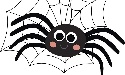 I september har vi:Startet opp med Ugleklubb og DrageklubbJobbet med historiene «Fuglefesten» og «Gullhår»Gjennomført brannvernuke med tilhørende brannøvelseVært på korte turer i nabolaget og i StorhaughallenEtablert ny dagsrytme og ukerytmeI oktober skal vi:Markere FN-dagen tirsdag 24. oktober med en kafe for foreldre og barn fra 15.00 – 16.00Forberede oss på FN-dagen ved å jobbe med temaet «La barna leve i fred». Dette er samme tema som tv-aksjonen.Avslutte svømmekurset/vanntilvenningskursetJobbe videre med «Fuglefesten» i Ugleklubb og «Gullhår» i DrageklubbFortsette med faste turdager og gå i Storhaughallen i uke 41.Rammeplanen:Etikk, religion og filosofi:Barnehagen skal skape interesse for samfunnets mangfold og forståelse for andre menneskers livsverden og levesett. Personalet skal:Bidra til å utvikle barnas toleranse, interesse og respekt for hverandre og for mennesker med ulik kulturell, religiøs eller livssynsmessig tilhørighetBursdager i oktober:Edvin 2. oktoberSaya Liv 3. oktoberPia 12. oktober (feires 16. oktober)Viktige datoer:*  Høstferie uke 41. (Barnehagen er åpent som normalt)*  Kafe for barn og foreldre 24. oktober klokken 15.00 – 16.00